投稿请提供保密审查证明校外作者投稿    校外作者请提供论文保密审查证明（见“作者指南”里“论文保密审查证明(外校作者使用)”）的扫描件，在投稿时以附件形式上传。校内作者投稿        1）我校土木工程学院、环境学院、建筑学院、交通科学与工程学院、食品科学与工程专业所投稿件，如无涉密项目，稿件暂不列入保密审查范围。      2）哈尔滨工业大学威海分校和深圳研究生院所有投稿的保密审查工作，因地域所限，按校外作者投稿保密审查流程进行。        3）不属于上述无涉密项目院系的校内投稿作者，请在“作者指南”，下载并填写“哈工大论文保密审查证明”以及“哈工大信息公开保密审查审批表”（一式两份），然后携带院系盖章的“哈工大信息公开保密审查审批表”以及“哈工大论文保密审查证明”和论文打印稿到科学与工业技术研究院进行保密审查（找赵亮老师，科学园2H楼518房间，电话13633618637，可提前电话咨询），审查合格后将“哈工大论文保密审查证明”扫描件在投稿系统以附件形式提交。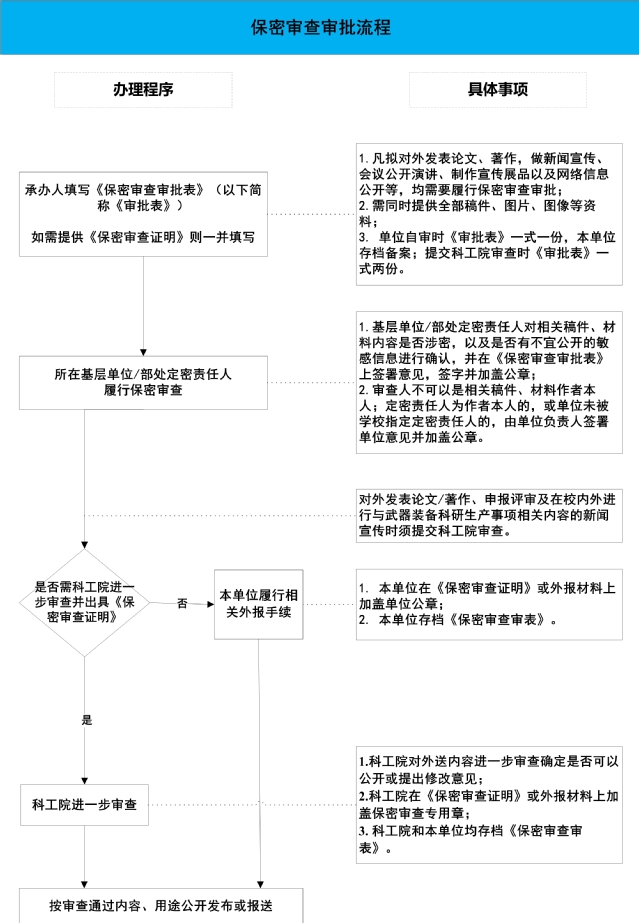 